LOYOLA COLLEGE (AUTONOMOUS), CHENNAI – 600 034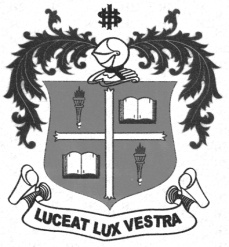 B.A. DEGREE EXAMINATION – COMPUTER SCIENCESIXTH SEMESTER – APRIL 2011CS 6602 – ASP & XML                 Date : 12-04-2011 	Dept. No.	        Max. : 100 Marks                 Time :	                                            PART – AAnswer all Questions							10 X 2 = 20 What is the syntax of declaring two dimensional Arrays in VBScript?What is global.asa ?Write down the ASP Objects <B>	ii) <BR> What are server variables?What is the role of  in ASP? What is the use of ADRotator Component?Write any two differences between XML and HTMLWrite down the difference between list and ComboWhat is XML data structures?What is XSL? PART - BAnswer all Questions							5 X 8 = 40 	a) Explain the syntax of user defined function in VBScript. Write a function to find the factorial of           a given number. (or)b) Write down the description VBScript data types.   a) Write down the methods and properties of Application Public Object (or)            b) Write down the methods and properties of Server Object.a) Explain ASP Component type  (or)            b) Explain Advanced ASP components.a) Explain XML Namespaces                                           (or)            b) Explain XML DTD declaration and usage with an example.a) Specify the application of XML (or)      b) Explain XML/EDI in detail.PART – CAnswer any two Questions						2 X 20 = 40 	i) Explain  Structures in VBScriptii)Methods and Properties of Request Object and Response Objecti)  Explain Collaborated Data Objectsii) Explain XML data and metadatai)  Explain Xlinks and Xpointers in XML      ii) Explain the methods and properties of Session Private Object.************